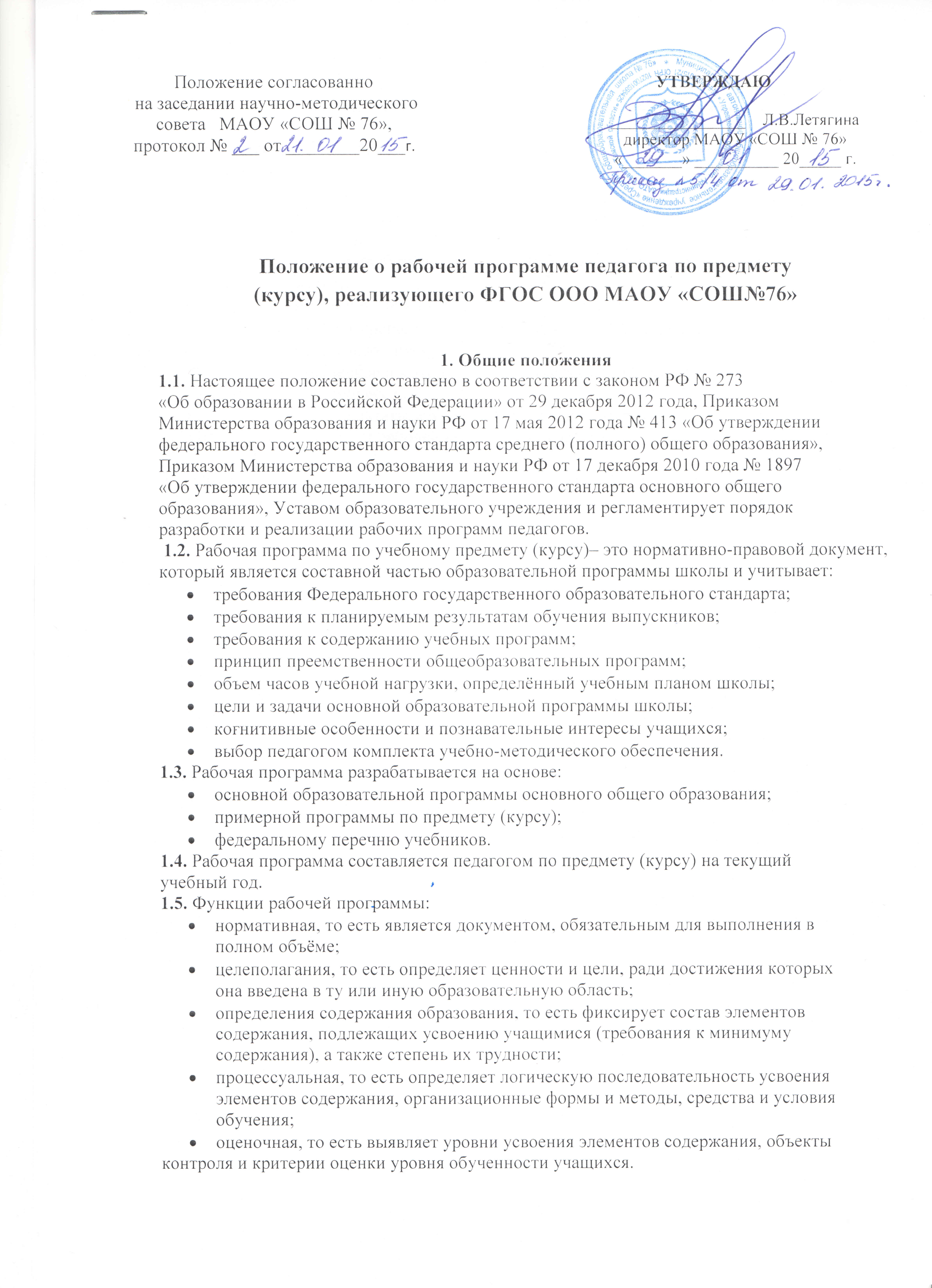 2. Структура и составляющие рабочей программы.2.1. Структура рабочей программы содержит разделы: титульный лист; пояснительная записка; общая характеристика учебного предмета (курса); место учебного предмета (курса) в учебном плане; личностные, метапредметные и предметные результаты освоения учебного предмета (курса); содержание учебного предмета (курса); тематическое планирование с определением основных видов учебной деятельности обучающихся; учебно-методическое и материально-технического обеспечение образовательного процесса; планируемые результаты изучения учебного предмета (курса). 2.2. Структурные элементы рабочей программы педагога3. Порядок введения в действие, контроль за реализацией рабочей программыпедагога.3.1. Рабочая программа по предмету (курсу) рассматривается на заседании школьного методического объединения на предмет ее соответствия требованиям федерального государственного образовательного стандарта.  Решение отражается в протоколе заседания.    3.2. Рабочая программа согласовывается на заседании методического совета. Решение отражается в протоколе заседания.    3.3. Рабочая программа утверждается директором ОУ. 3.4. Рабочая программа хранится в 2-х экземплярах: один экземпляр – у педагога, другой экземпляр – у заместителя директора по УВР. 3.5. Контроль выполнения рабочей программы осуществляет заместитель директора по УВР.Приложение №1 . Оформление титульного листа рабочей программы педагога по предмету,курсу  реализующего ФГОС ООО МАОУ «СОШ№76»Программа согласована на заседании методического совета  МБОУ «СОШ № 76», протокол №___ от _________20__ г. РАБОЧАЯ ПРОГРАММА по русскому языку (ФГОС ООО).5   класс.ШМО учителей русского языка и литературыМАОУ «СОШ №76».ФИО учителя2015-2016 учебный год.Приложение № 2. Тематическое планирование с определением основных видов учебнойдеятельности обучающихся.  Элементы рабочей программыСодержание элементов рабочей программыТитульный листинформация о согласовании на заседании методического совета школы,  утверждении рабочей программы; наименование учебного заведения; предмет; класс; ШМО;Ф.И.О. учителя; учебный год (приложение № 1).Пояснительная запискауказывается программа, на основе которой составлена данная программа; кратко формулируются цели и задачи учебного предмета для каждой ступени обученияОбщая характеристика учебного предметаОсобенности содержания на этой ступени, содержание структурных компонентов программы и их целиМесто учебного предмета в учебном плане Описание места учебного предмета (курса) в учебном плане.Личностные, метапредметные и предметные результаты освоения учебного предметаОписание результатов освоения предмета (курса):  личностные;  метапредметные; предметные результаты.Содержание учебного предметаперечень разделов, тем и последовательность их изучения; количество часов на изучение каждого раздела и каждой темыТематическое планирование с определением основных видов учебной деятельности обучающихсяРазвёрнутое тематическое планирование с указанием характеристики основных видов деятельности учащихся к каждому уроку и личностных, метапредметных результатов и предметных результатов, типа урока (приложение №2).Учебно-методическое и материально-технического обеспечение образовательного процессаметодические и учебные пособия; оборудование и приборы; перечень дополнительной литературы; электронные приложенияПланируемые результаты изучения учебного предмета Описание результатов учебного предмета: «Выпускник должен знать…» и т.д.№п/пТема раздела, урокаТип урокаПланируемые результатыПланируемые результатыПланируемые результатыдатапредметные метапредметные личностные